   Pfadi Visp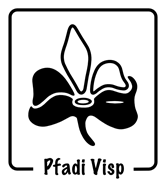 *   An Papiersammlungen nehmen Leiter und 3. Stüfler (ab 1. OS) teil. Wir freuen uns immer über helfende Hände der Eltern. Bitte ca. 1 Woche vorher bei Pavun (079 904 24 66) an-/ abmelden.		** Ein Pfadibundeslager – kurz BuLa – ist ein spezieller und seltener Anlass. Nur etwa alle 14 Jahre findet das gemeinsame Lager der Pfadibewegung Schweiz statt. Pfadis aus der ganzen Schweiz sowie internationale Gäste reisen ins Wallis. DatumAnlassTreffpunktZeit28.08.2021Papiersammlung*LaPoste Platz07:5511.09.2021EröffnungsversammlungSchäru14:00-17:0025.09.2021Papiersammlung*LaPoste Platz07:5509.10.2021VersammlungSchäru14:00-17:0030.10.2021Papiersammlung*LaPoste Platz07:5513.11.2021VersammlungSchäru14:00-17:0027.11.2021PapiersammlungSchäru07:5511.12.2021WaldweihnachtenInfos folgenInfos folgen…  Weihnachtspause …  …  Weihnachtspause …  …  Weihnachtspause …  …  Weihnachtspause …  08.01.2022Papiersammlung*LaPoste Platz07:5522.01.2022VersammlungSchäru14:00-17:0012.02.2022Papiersammlung*LaPoste Platz07:5519.02.2022VersammlungSchäru14:00-17:0019.03.2022VersammlungSchäru14:00-17:0026.03.2022Papiersammlung*LaPoste Platz07:5523.04.2022VersammlungSchäru14:00-17:0030.04.2022Papiersammlung*LaPoste Platz07:5526.-29.05.2022AufLaInfos folgenInfos folgen11.06.2022Papiersammlung*LaPoste Platz07:5523.07.-06.08.2022BuLa**GomsInfos folgen